ITELIMA FAITH IBIFUBARA HAPPINESS18/SCI01/106CSC 314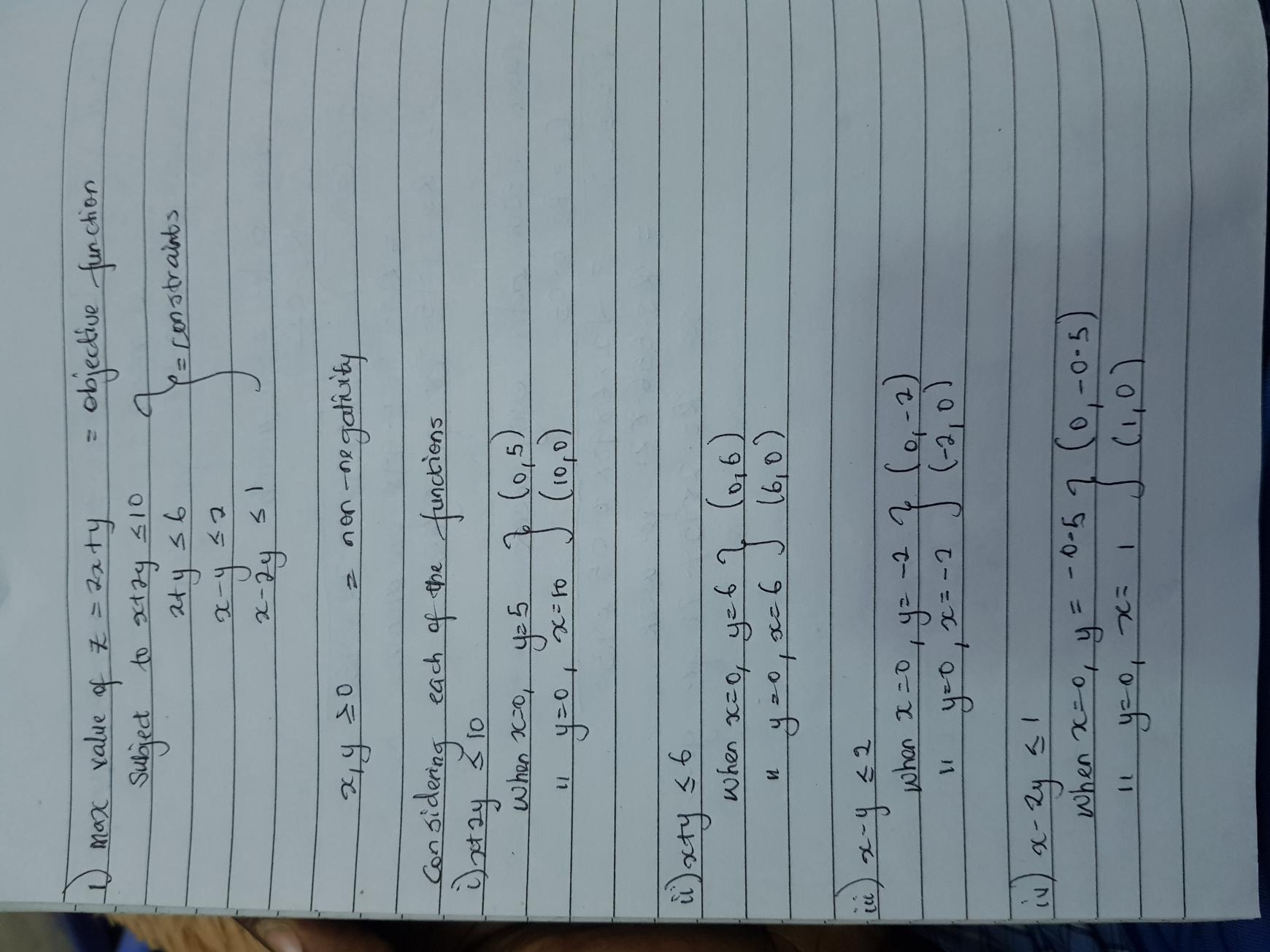 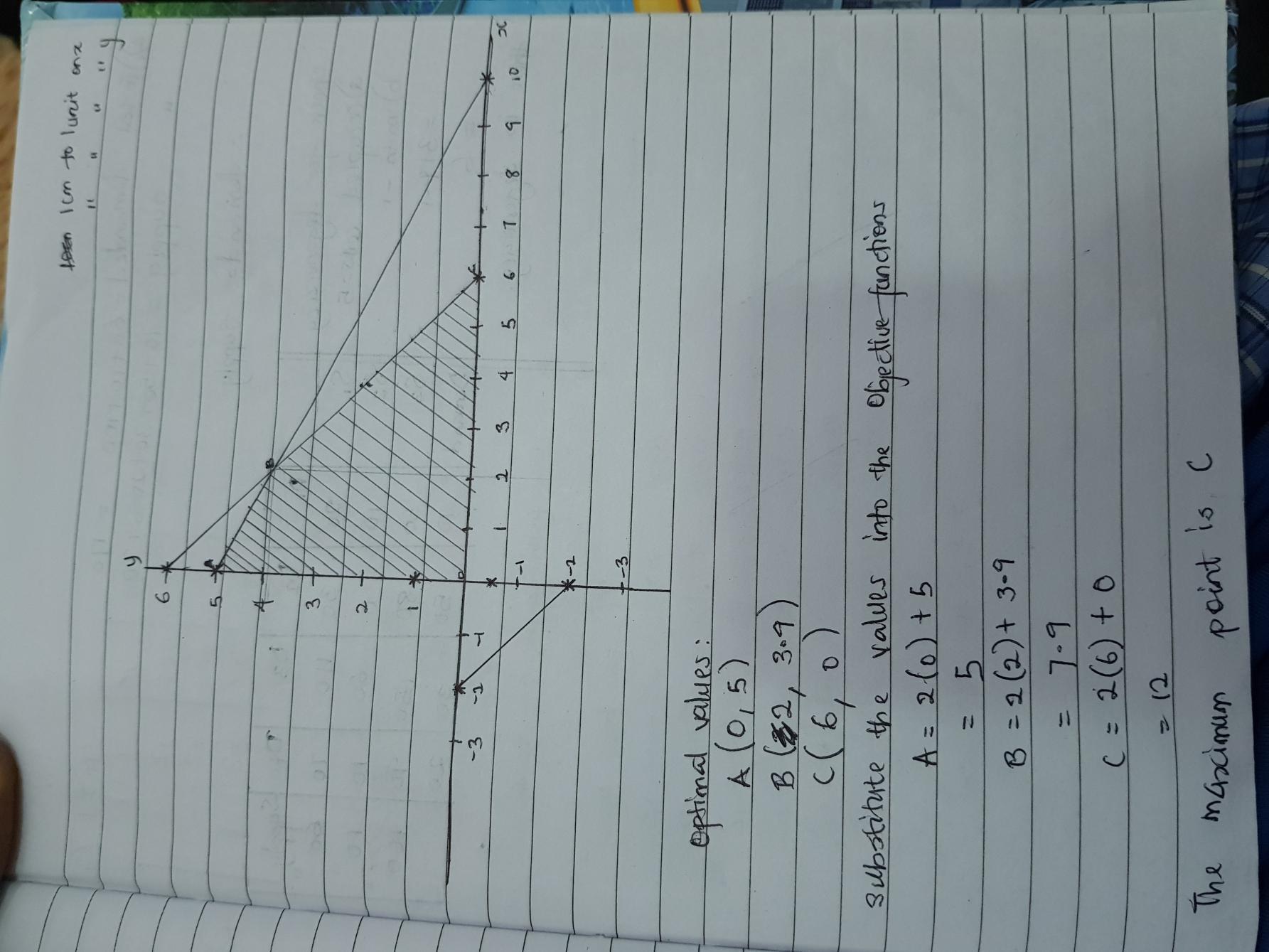 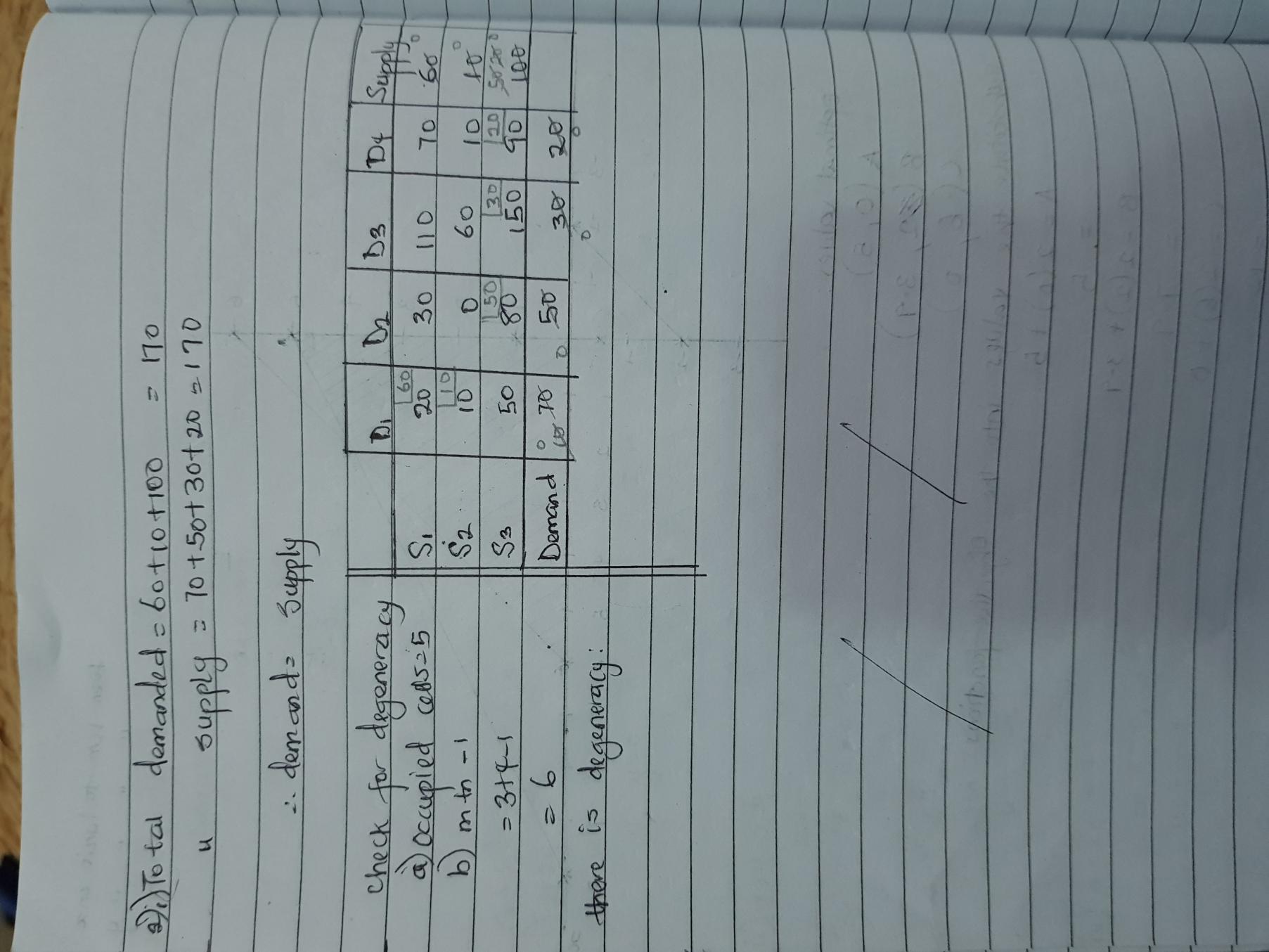 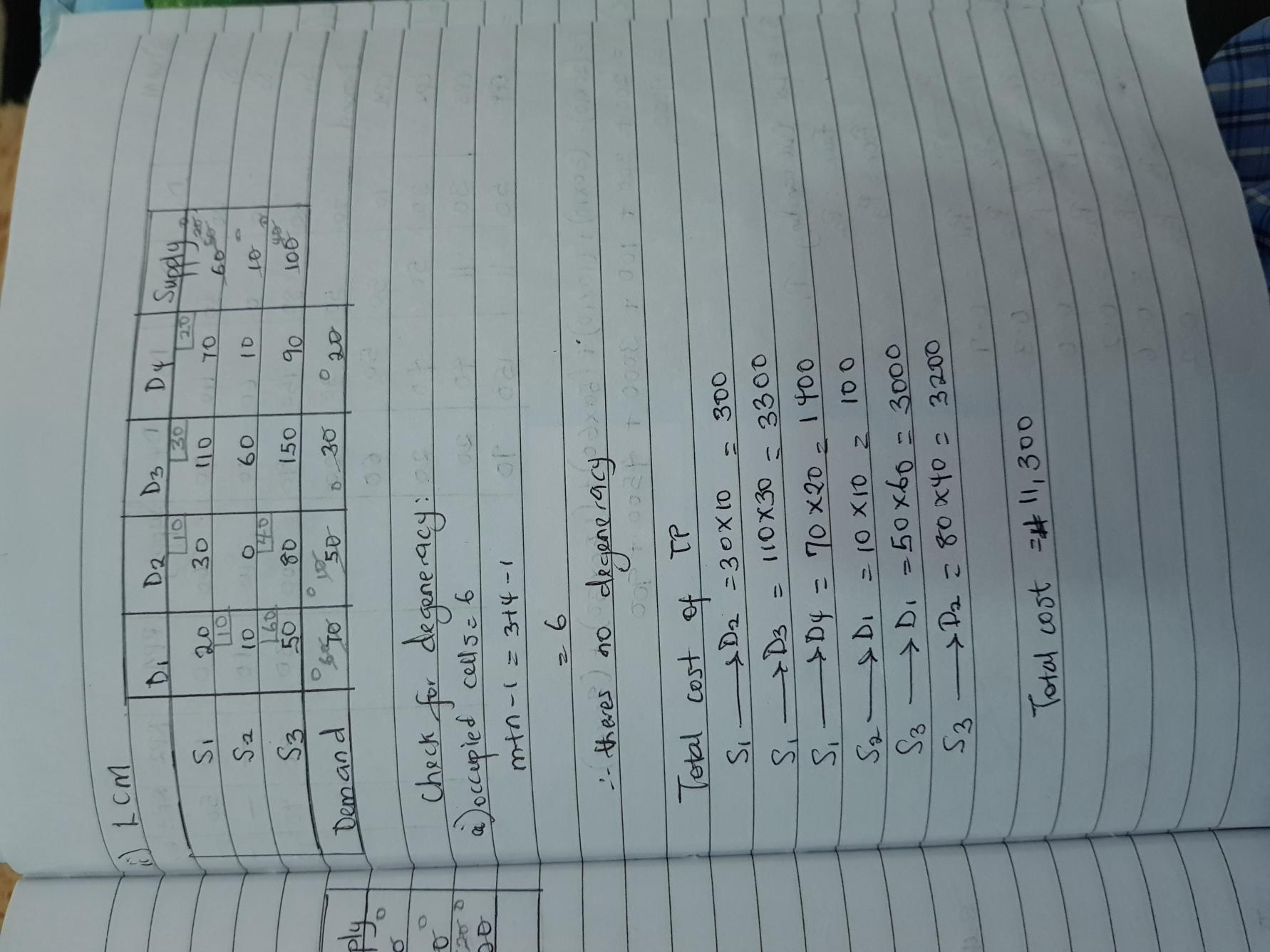 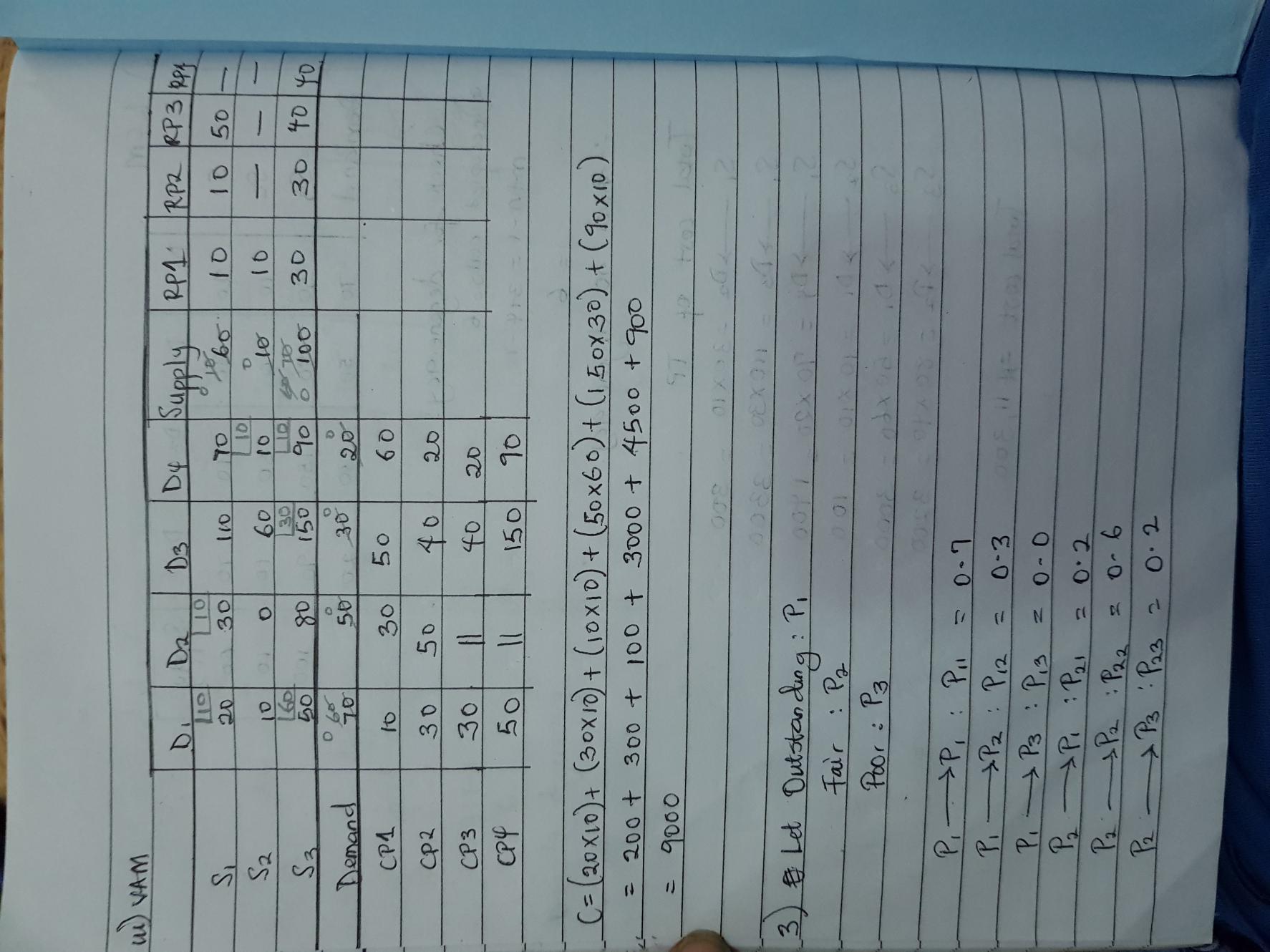 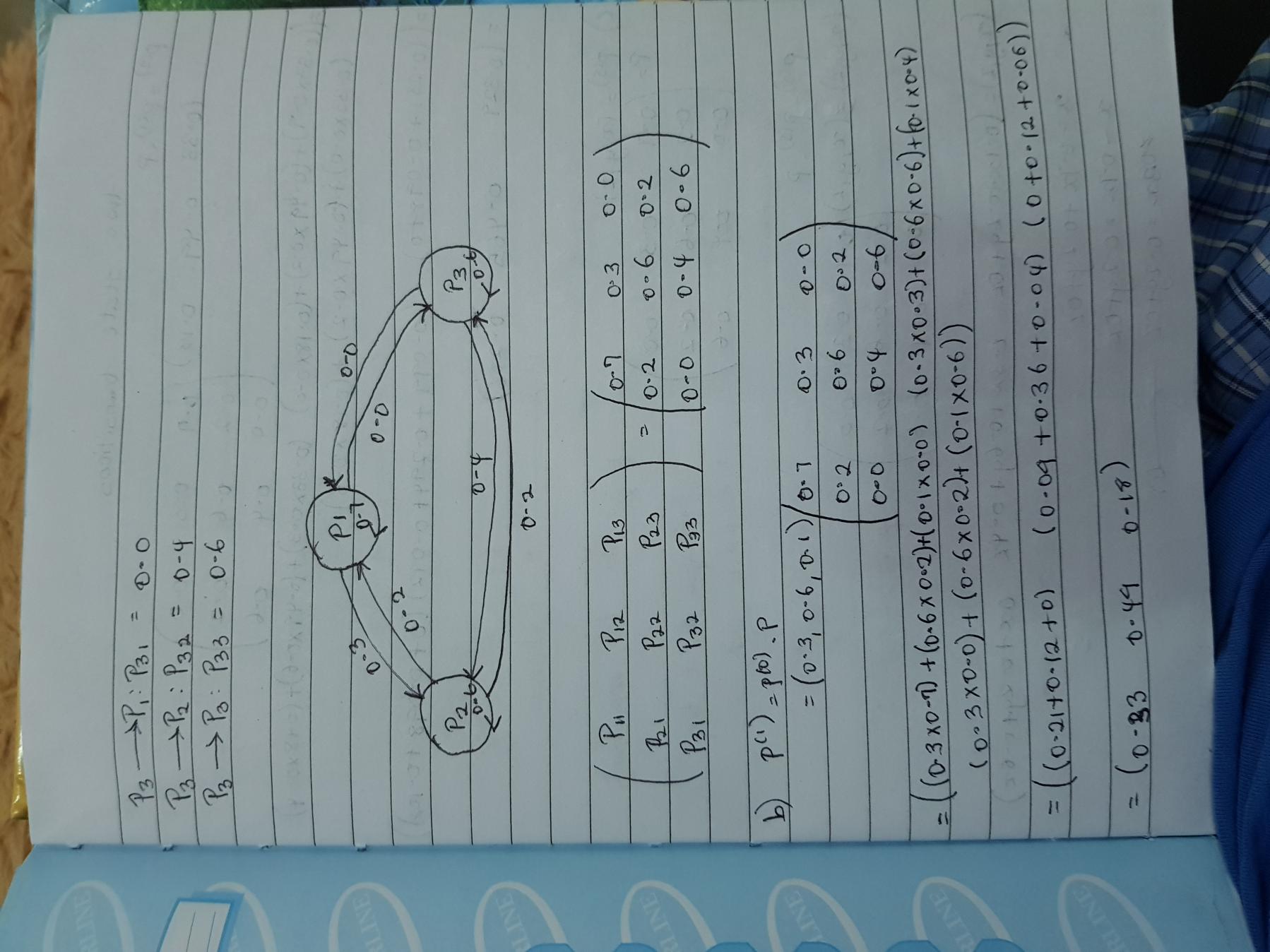 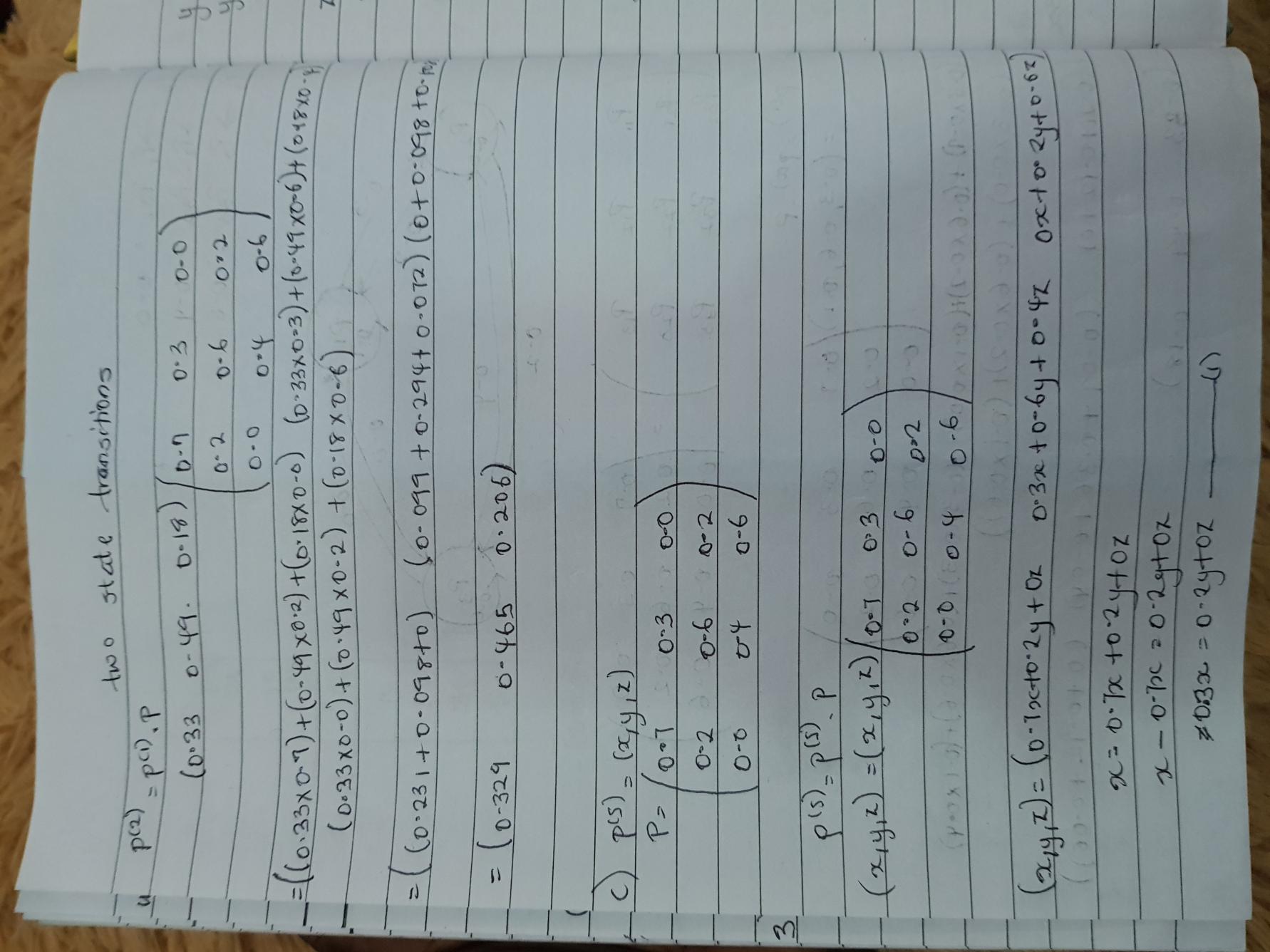 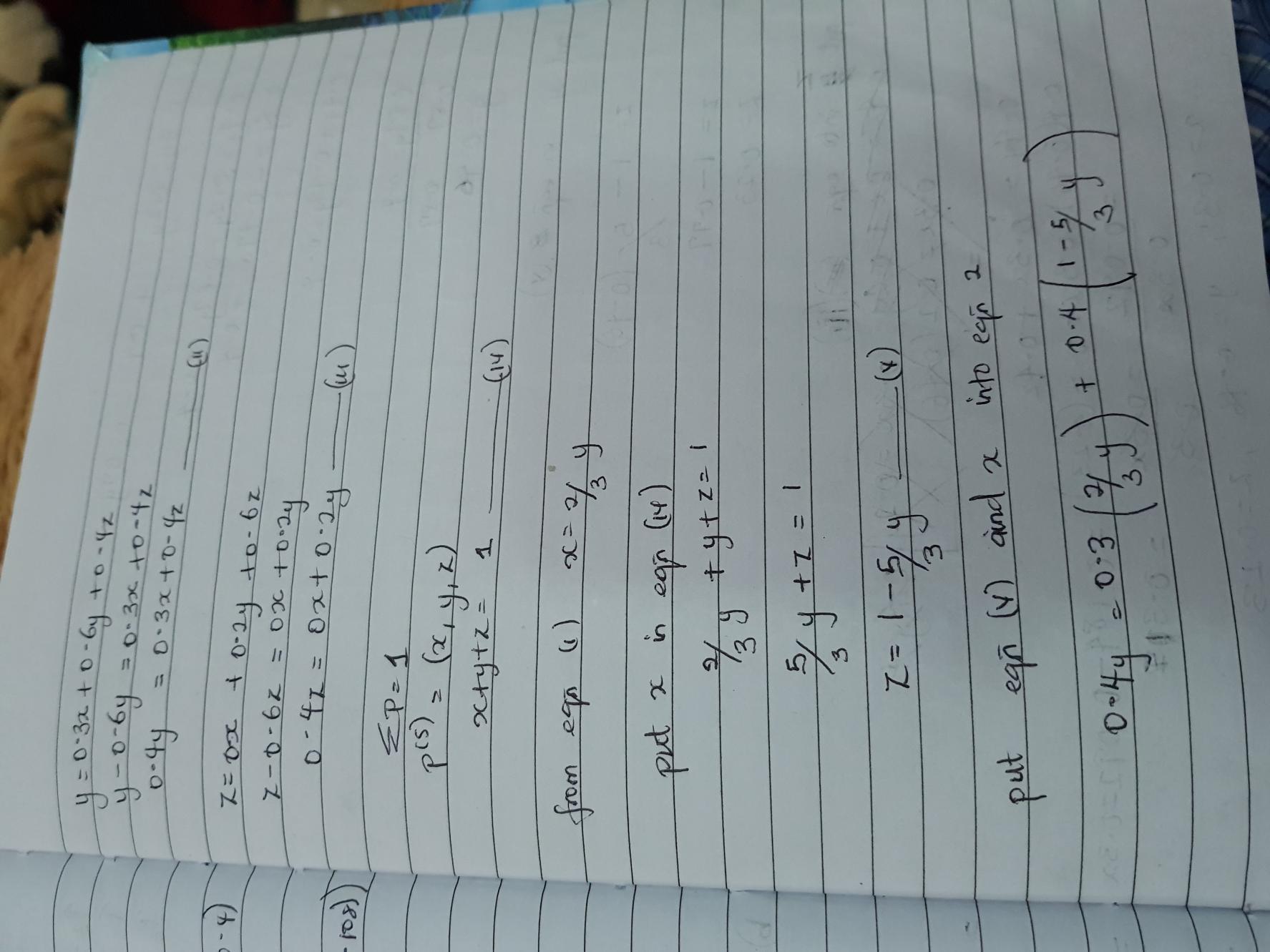 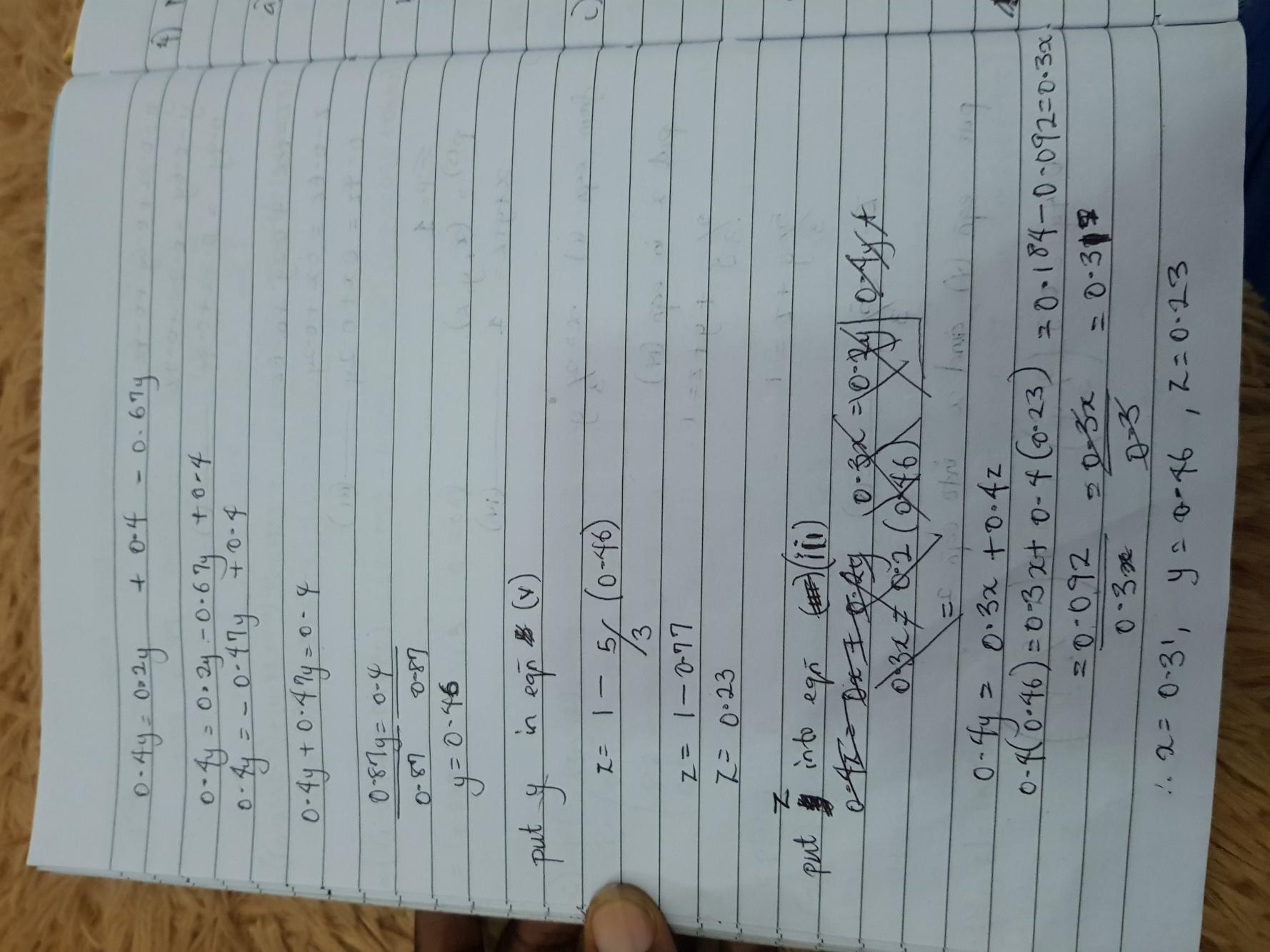 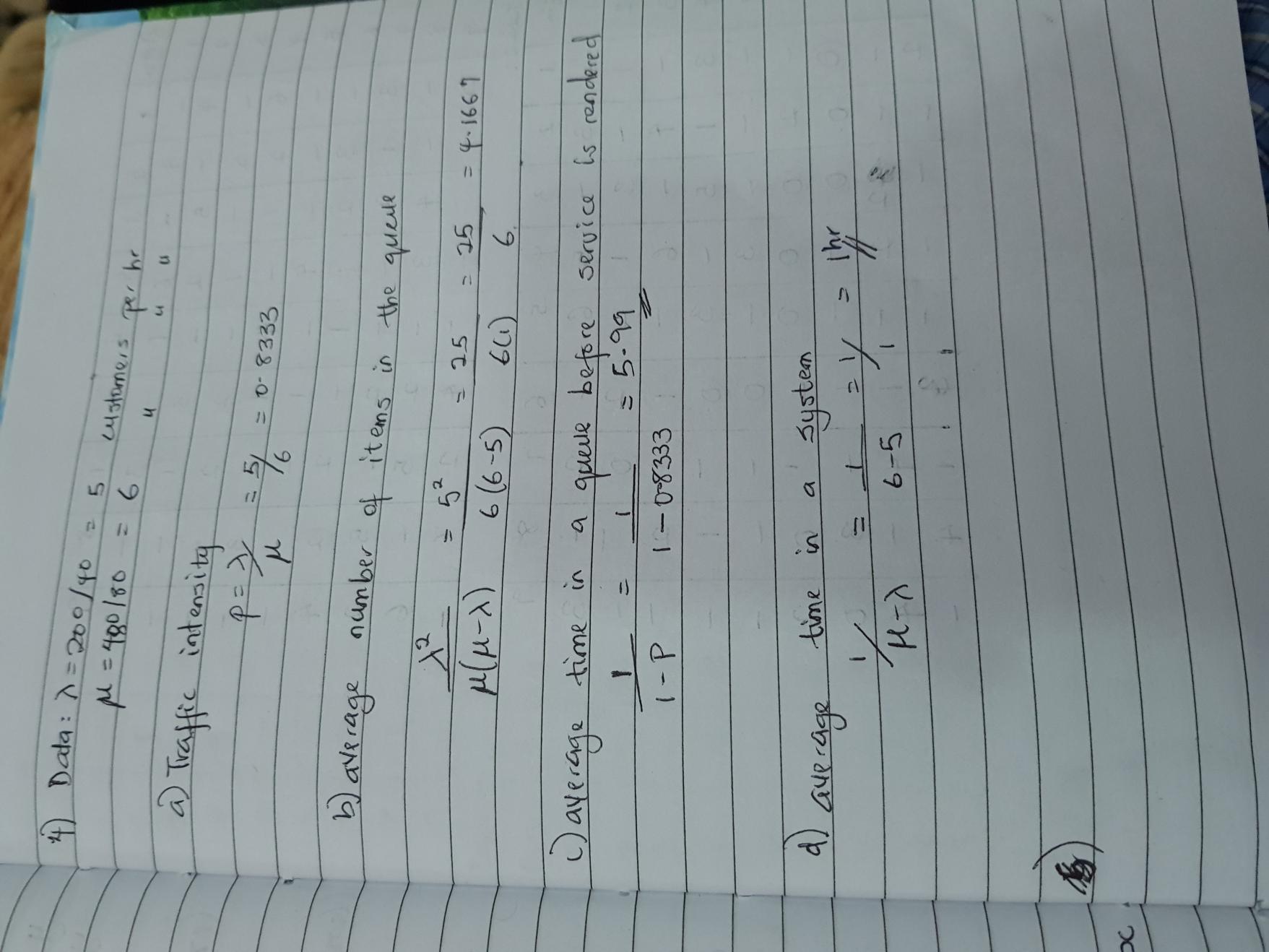 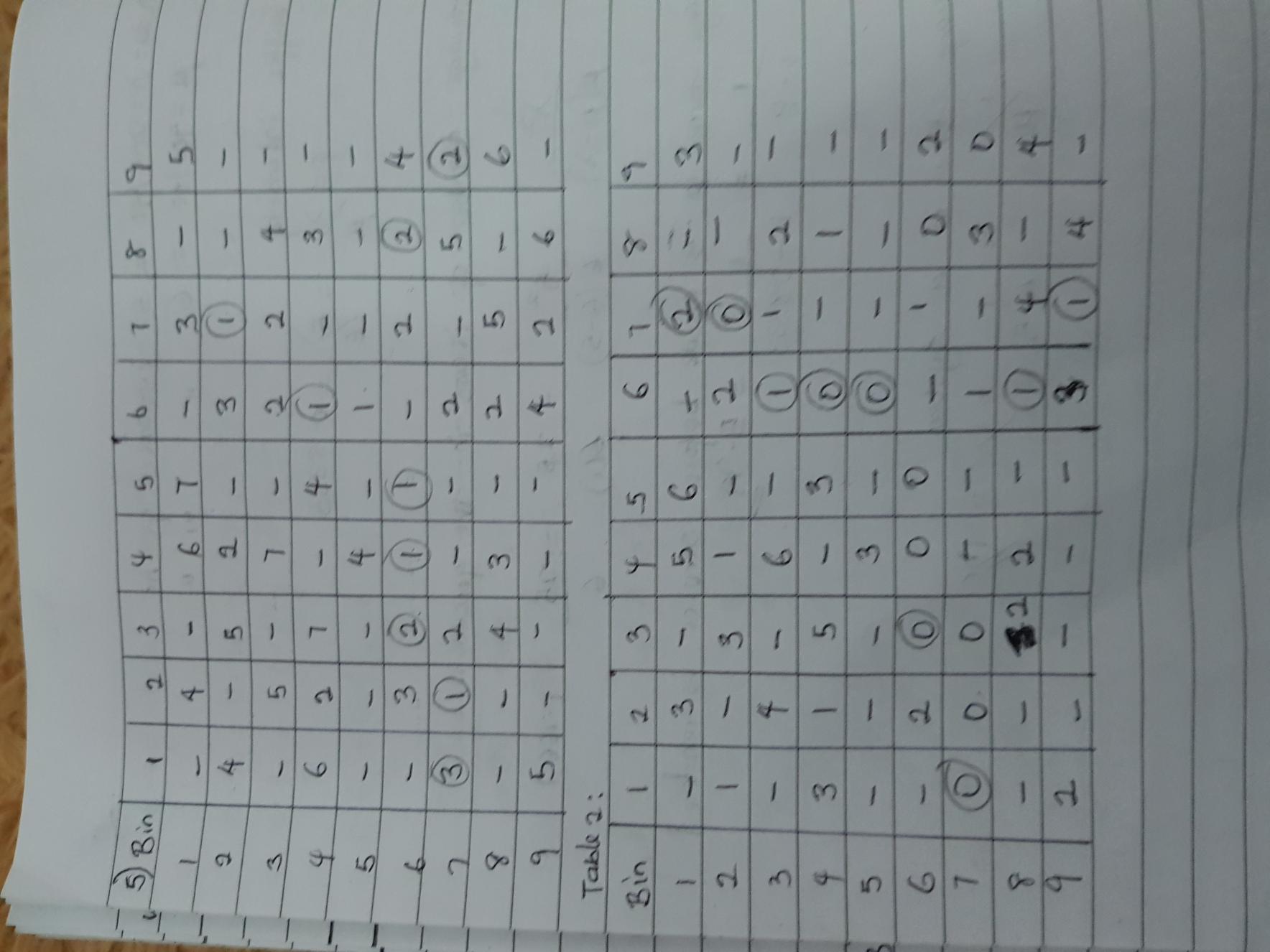 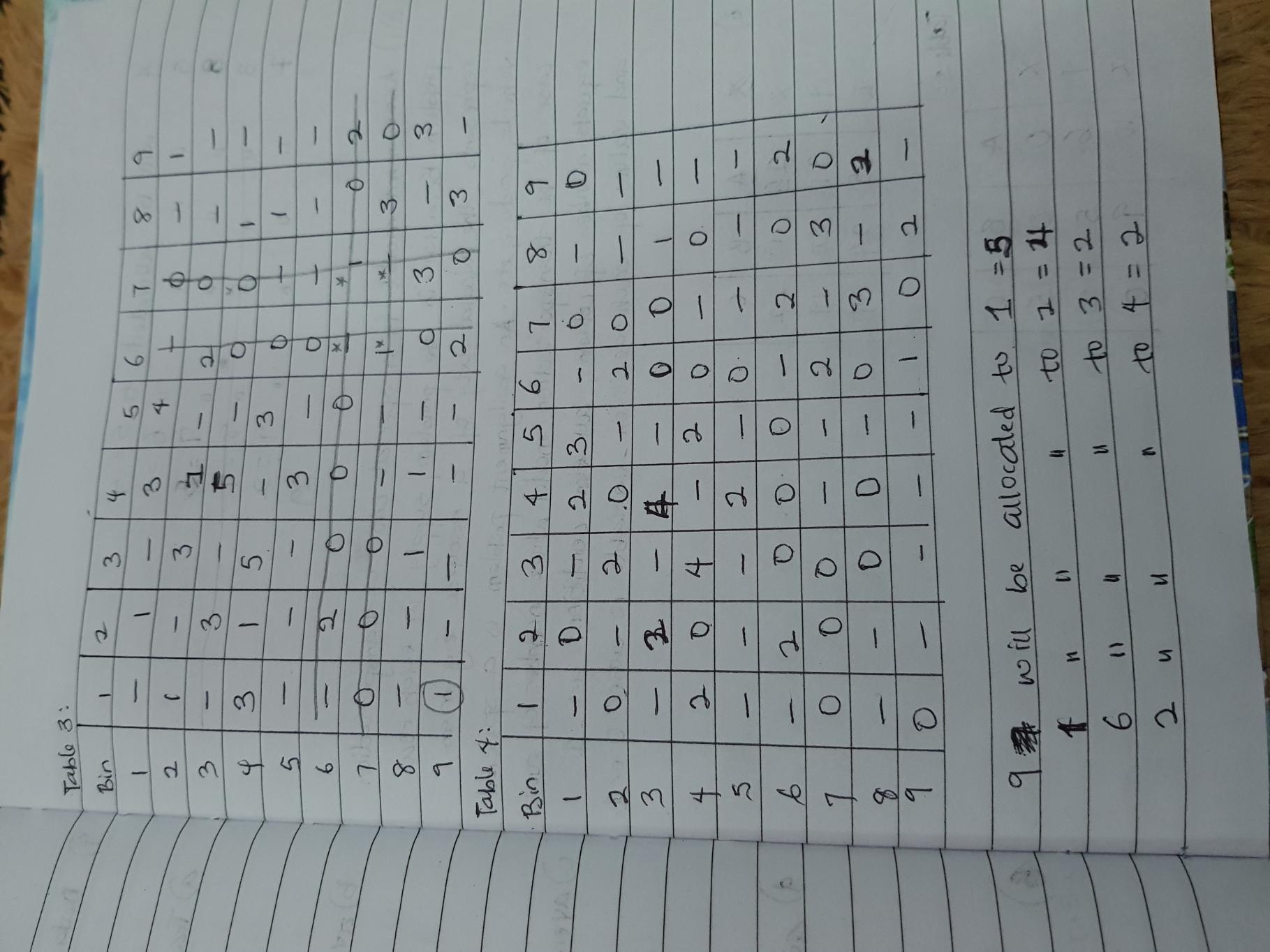 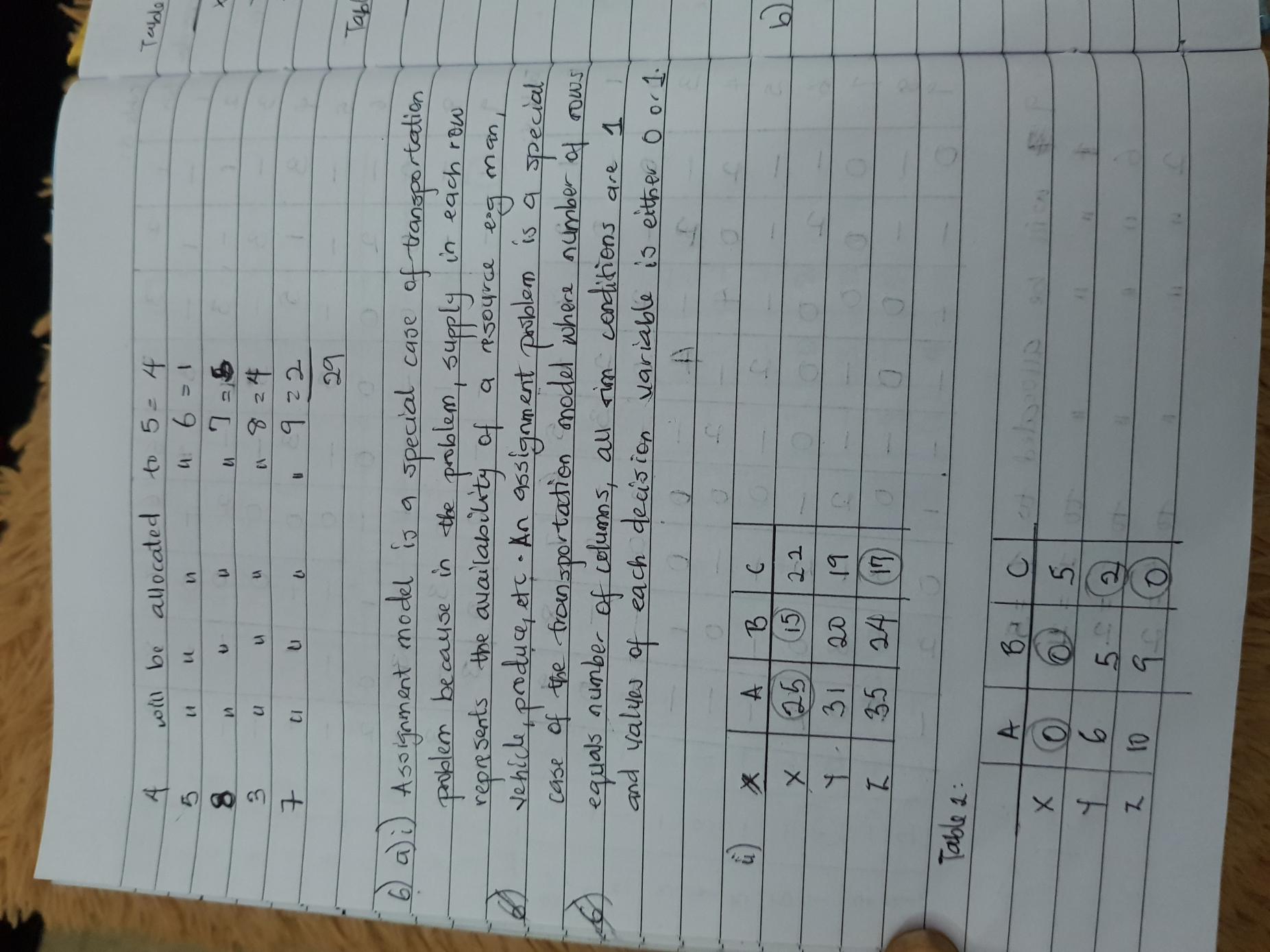 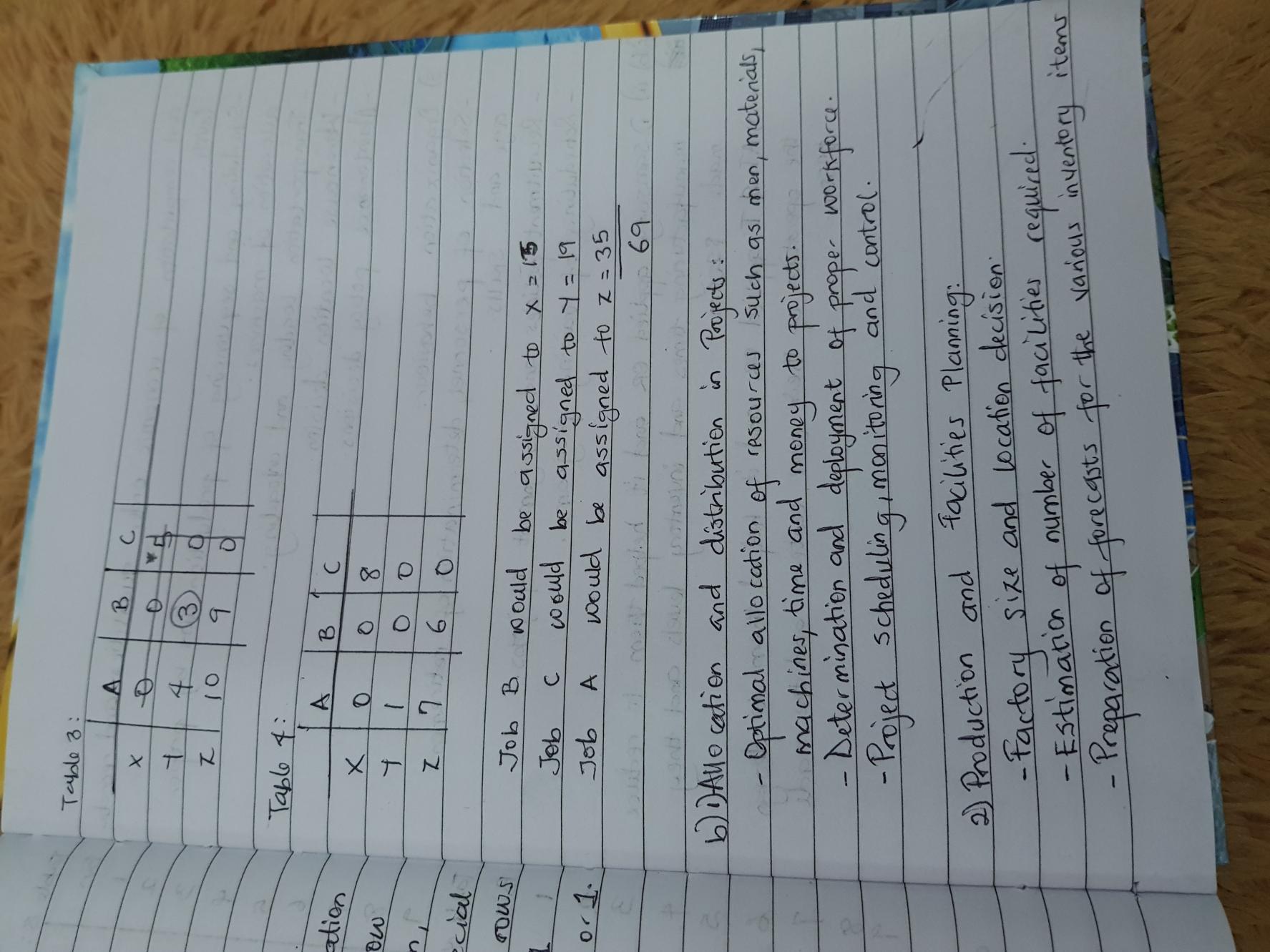 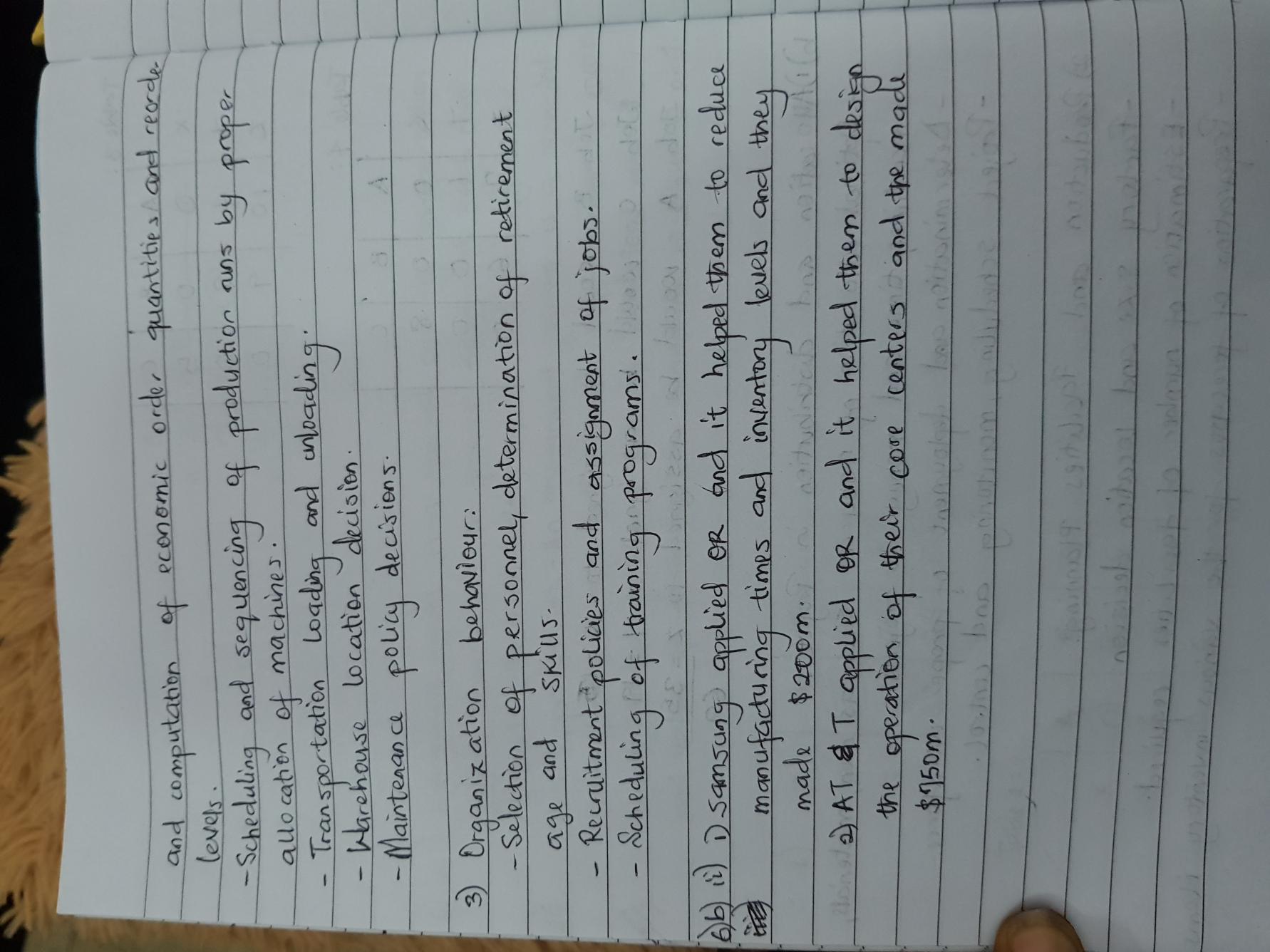 